FINANCIJSKI REZULTATI POSLOVANJA PODUZETNIKA SA SJEDIŠTEM U DUBROVNIKU, U RAZDOBLJU OD 2016. – 2020. GODINEU razdoblju od 2016. do 2020. godine broj poduzetnika čije je sjedište u Dubrovniku povećao se s 2.006 na 2.336, što je povećanje broja poduzetnika za 330, ili 16,5%. Kroz navedeno razdoblje broj zaposlenih se smanjio za 322 zaposlena ili 2,9% (s 11.021 zaposlenih u 2016. godini, na 10.699 zaposlenih u 2020.).Ukupni prihodi koje su ostvarili poduzetnici sa sjedištem u Dubrovniku bili su najveći 2019. godine i iznosili su 8 milijardi kuna. Najveća dobit razdoblja ostvarena je u 2018. godini, u iznosu od 753,7 milijuna kuna, a najveći gubitak razdoblja iskazan je 2020. godine, u iznosu od 812,2 milijuna kuna.Grafikon 1.	Neto dobit/gubitak i broj zaposlenih kod poduzetnika sa sjedištem u Dubrovniku, u razdoblju 2016.-2020. godine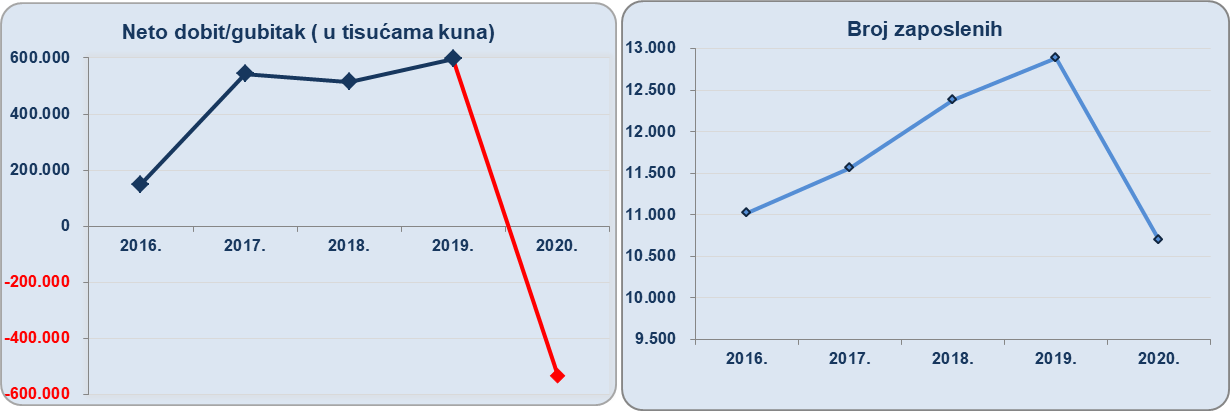 Izvor: Fina, Registar godišnjih financijskih izvještaja, obrada GFI-a za razdoblje 2016. – 2020. godineU proteklih pet godina poduzetnici u Dubrovniku četiri su godine završili s pozitivnim, a samo 2020. godinu s negativnim financijskim rezultatom.Tablica 1.	Broj poduzetnika, broj zaposlenih te osnovni rezultati poslovanja poduzetnika sa sjedištem u Dubrovniku, u razdoblju 2016.-2020. godine			         (iznosi u tisućama kuna, plaće u kunama)Izvor: Fina, Registar godišnjih financijskih izvještaja, obrada GFI-a za razdoblje 2016. – 2020. godinaU promatranom razdoblju, izvoz je smanjen sa 869,7 milijuna kuna, koliko je ostvareno 2016. godine, na 396,1 milijun kuna u 2020. godini. Najveći izvoz u promatranom razdoblju ostvaren je 2018. godine, kada je iznosio 1,4 milijarde kuna. U istom razdoblju, od 2016. do 2020. godine, prosječna mjesečna neto plaća zaposlenih smanjena je za 4,1%, (s 5.673 kune u 2016. godini na 5.438 kuna u 2020. godini).Poduzetnici Dubrovnika, njih 2.336, u 2020. godini imali su 10.699 zaposlenih, što je prosječno 4,6 zaposlenih po poduzetniku i smanjenje od 15,1% u odnosu na 2019. godinu (12.609 zaposlenih).Tablica 2.	Osnovni financijski rezultati poslovanja poduzetnika grada Dubrovnika u 2020. godini – usporedba s poduzetnicima Dubrovačko-neretvanske županije	        (iznosi u tisućama kuna, prosječne plaće u kunama)Izvor: Fina, Registar godišnjih financijskih izvještaja, obrada GFI-a za 2020. godinuUkupni prihodi ostvareni u 2020. godini iznosili su 4 milijarde kuna, što je smanjenje od 47,5% u odnosu na 2019. godinu, a ukupni rashodi 4,5 milijarde kuna, što je za 34,1% manje u odnosu na prethodnu poslovnu godinu. Poduzetnici Dubrovnika iskazali su negativan konsolidirani financijski rezultat u 2020. godini u iznosu od 533,2 milijuna kuna, što je rezultiralo iznimnim smanjenjem u odnosu na ostvarenu neto dobit u 2019. godini (606,3 milijuna kuna).TOP 10 poduzetnika sa sjedištem u Dubrovniku, rangiranih prema ukupnim prihodima, ostvarilo je u 2020. godini ukupne prihode u iznosu od 1,2 milijarde kuna i njihov udio u ukupnim prihodima poduzetnika sa sjedištem u Dubrovniku iznosio je 31%. Prema ostvarenim ukupnim prihodima u 2020. godini, najuspješnija bila su tri društva: ATLANTSKA PLOVIDBA d.d. (s 300,5 milijuna kuna), PEMO d.o.o. (s 283 milijuna kuna) i JADRANSKI LUKSUZNI HOTELI d.d. (sa 156,6 milijuna kuna).Tablica 3.	TOP 10 poduzetnika sa sjedištem u Dubrovniku prema UKUPNIM PRIHODIMA u 2020. godini		  (iznosi u tisućama kuna, plaće u kunama)Izvor: Fina, Registar godišnjih financijskih izvještaja, obrada GFI-a za 2020. godinuMeđu poduzetnicima sa sjedištem u Dubrovniku, najveću dobit razdoblja ostvarila su društva PEMO d.o.o. (19 milijuna kuna) i VJETROELEKTRANA KATUNI d.o.o. (11,5 milijuna kuna). Na rang listi gradova i općina RH, poduzetnici sa sjedištem u Dubrovniku na 7. su mjestu po broju poduzetnika (2.336), 11. po broju zaposlenih (10.699), 22. prema ukupnim prihodima (4 milijarde kuna) i 556. po neto dobiti/gubitku (533,2 milijuna kuna neto gubitka).Tablica 4.	Broj poduzetnika, zaposlenih, ukupni prihodi i neto dobit/gubitak poduzetnika u Dubrovniku, u 2020.										      (iznosi u tisućama kuna)Izvor: Fina, Registar godišnjih financijskih izvještaja, obrada GFI-a za 2020. godinuProsječna mjesečna neto plaća obračunana zaposlenima kod poduzetnika sa sjedištem u Dubrovniku, u 2020. godini iznosila je 5.438 kuna i za 2,9% je viša u odnosu na prosječnu mjesečnu neto plaću obračunanu zaposlenima kod poduzetnika na području Dubrovačko-neretvanske županije (5.284 kune). Za usporedbu, prosječna mjesečna neto plaća obračunana zaposlenima kod poduzetnika na razini RH u 2020. godini iznosila je 5.971 kunu i za 9,8% je viša od prosječne mjesečne neto plaće obračunane zaposlenima kod poduzetnika sa sjedištem u Dubrovniku.Grafikon 2.	Prosječna mjesečna neto plaća po zaposlenom u 2020. godini kod poduzetnika sa sjedištem u Dubrovniku, Dubrovačko-neretvanskoj županiji i na razini RH			(prosječne plaće u kunama)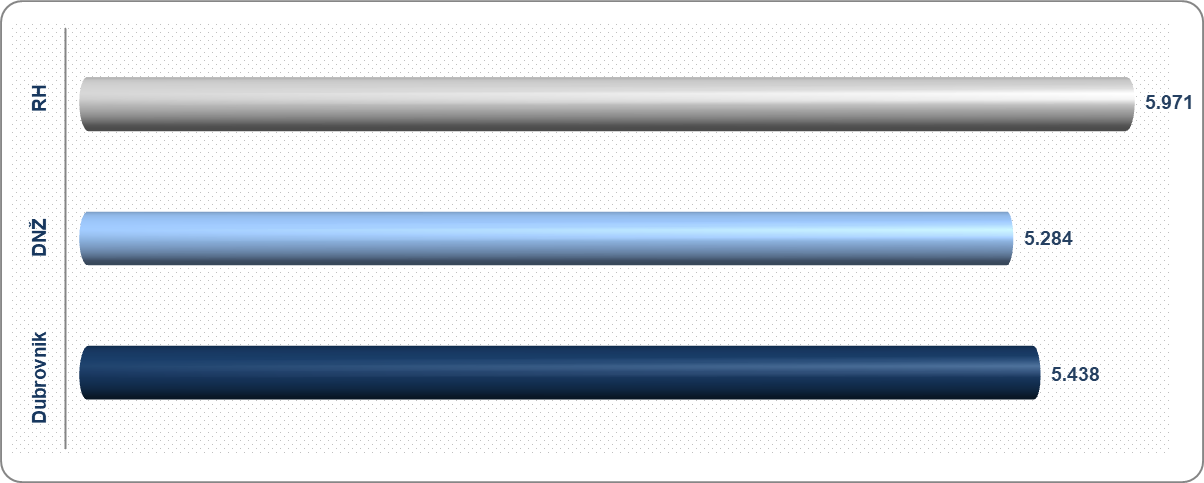 Izvor: Fina, Registar godišnjih financijskih izvještaja, obrada GFI-a za 2020. godinuInformacija o tome je li poslovni subjekt u blokadi ili ne, dostupna je korištenjem usluge FINA InfoBlokade slanjem SMS poruke na broj 818058, te korištenjem WEB aplikacije JRR tj. uvidom u podatke o računima i statusu blokade poslovnih subjekata, koji se ažuriraju u Jedinstvenom registru računa kojega u skladu sa zakonskim propisima, od 2002. godine, vodi Financijska agencija.Pojedinačni podaci o rezultatima poslovanja poduzetnika dostupni su besplatno na RGFI – javna objava a agregirani i pojedinačni podaci dostupni su uz naknadu na servisu info.BIZ.Opis2016. 2017. 2018. 2019. 2020.Broj poduzetnika2.006 2.127 2.275 2.341 2.336 Broj zaposlenih11.021 11.566 12.383 12.890 10.699 Ukupni prihodi6.393.870 6.777.630 7.634.537 8.001.638 4.010.315 Ukupni rashodi6.163.010 6.130.152 7.003.460 7.273.912 4.548.540 Dobit razdoblja562.774 750.593 753.689 733.997 273.996 Gubitak razdoblja412.957 207.718 239.320 136.380 812.221 Dobit razdoblja (+) ili gubitak razdoblja (-)149.817 542.875 514.369 597.616 -533.232 Izvoz869.6961.003.6671.387.7331.339.777396.055Uvoz76.997127.699124.714131.515132.513Prosječna mjes. neto plaća po zaposlenom5.673 5.855 5.988 6.161 5.438OpisGrad DubrovnikGrad DubrovnikGrad DubrovnikDubrovačko-neretvanska županijaDubrovačko-neretvanska županijaDubrovačko-neretvanska županijaOpis2019.2020. Index2019.2020. IndexBroj poduzetnika2.336-4.393-Broj zaposlenih12.60910.69984,922.07019.65689,1Ukupni prihodi7.636.9704.010.31552,512.489.6557.937.36763,6Ukupni rashodi6.898.6574.548.54065,911.467.8978.688.07175,8Dobit prije oporezivanja863.044273.99631,71.316.144494.18637,5Gubitak prije oporezivanja124.730812.221>>100294.3861.244.890>>100Porez na dobit131.996-4.993-209.83115.2797,3Dobit razdoblja731.372241.20733,01.106.847434.60939,3Gubitak razdoblja125.054774.439>>100294.9201.200.592>>100Dobit razdoblja (+) ili gubitak razdoblja (-)606.318-533.232-811.927-765.983-Izvoz1.272.866396.05531,12.324.801910.30239,2Uvoz132.323132.513100,1360.608357.89099,2Bruto investicije samo u novu dugotrajnu imovinu206.944112.75154,5531.906230.42443,3Prosječna mjesečna neto plaća po zaposlenom6.1805.43888,05.7515.28491,9OIBNazivSjedišteBroj zaposlenihUkupni prihodiDobit ili gubitak razdoblja61063868086ATLANTSKA PLOVIDBA d.d.Dubrovnik38300.545-35.68736390325978PEMO d.o.o.Dubrovnik303283.04219.04822797775374JADRANSKI LUKSUZNI HOTELI d.d.Dubrovnik691156.611-87.76968907889567PGM RAGUSA d.d.Dubrovnik8189.6525.42646889088938ALFAPLAN GRAĐENJE d.o.o.Dubrovnik17386.1491.26760216477432DUBROVNIK CESTE d.d.Dubrovnik16081.85440236411681446LIBERTAS-DUBROVNIK d.o.o. Komolac-Mokošica29767.4447500862047577VODOVOD DUBROVNIK d.o.o.Dubrovnik19265.099-15.73188524880809VJETROELEKTRANA KATUNI d.o.o.Dubrovnik063.53011.53102158940729VJETROELEKTRANA PONIKVE d.o.o.Dubrovnik149.5062.702Ukupno TOP 10 po UKUPNIM PRIHODIMAUkupno TOP 10 po UKUPNIM PRIHODIMAUkupno TOP 10 po UKUPNIM PRIHODIMA1.9351.243.432-98.734Ukupno SVI po odabranim kriterijima (2.336) Ukupno SVI po odabranim kriterijima (2.336) Ukupno SVI po odabranim kriterijima (2.336) 10.6994.010.315-533.232Udio TOP 10 poduzetnika Udio TOP 10 poduzetnika Udio TOP 10 poduzetnika 18,1%31,0%18,5%Naziv gradaBroj poduzetnikaBroj poduzetnikaBroj poduzetnikaBroj zaposlenihBroj zaposlenihUkupni prihodiUkupni prihodiNeto dobit/neto gubitakNeto dobit/neto gubitakNaziv gradaBrojRang na razini RHRang po žup. sjedištimaBrojRang na razini RHIznosRang na razini RHIznosRang na razini RHDubrovnik2.3367610.699114.010.31522-533.232556Info.BIZ servis pruža uvid u informacije o uspješnosti poslovanja i financijskom položaju svih poslovnih subjekata te o poslovnoj okolini u kojoj oni djeluju. Najveća je i najažurnija baza poslovnih informacija za više od 830.000 poslovnih subjekata iz više od 30 izvora. Omogućuje brže, jednostavnije i sigurnije donošenje poslovnih odluka, sustavno praćenje klijenata, olakšava izradu poslovnih analiza te praćenje trendova i prepoznavanje potencijala na tržištu.Ako ste zainteresirani i želite ugovoriti uslugu ili kupiti veći broj paketa: prodaja@fina.hrAko trebate korisničku podršku: 0800 0080, info@fina.hr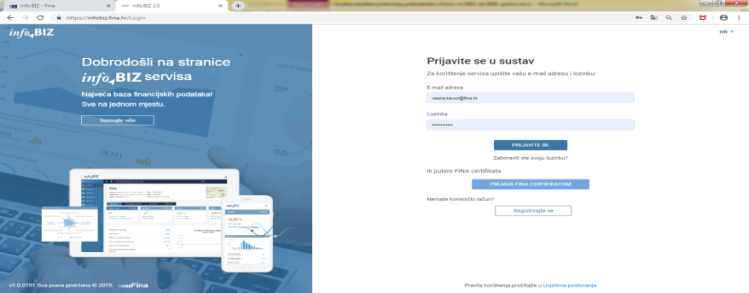 